10C F=maFind the weight in Newtons, of a particle of mass 12kg.Find the acceleration when a particle of mass 1.5kg is acted on by a force of 6NFind the values of the missing forces acting on the object in the diagram belowa)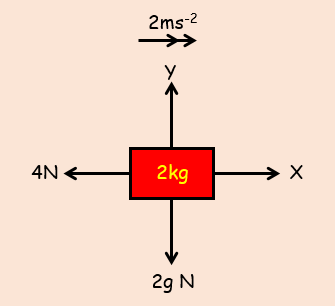 b) 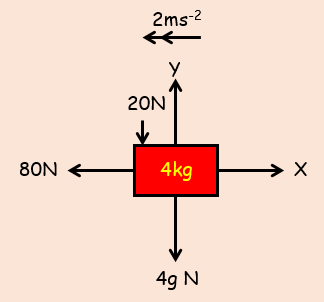 A particle of mass 5kg is pulled along a rough horizontal table by a force of 20N, with a frictional force of 4N acting against it. Given that the particle is initially at rest, find:The acceleration of the particleThe distance travelled by the particle in the first 4 secondsThe magnitude of the normal reaction between the particle and the table